Publicado en Vàlencia el 27/03/2023 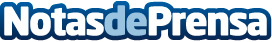 Aquactiva Solutions instala en la empresa Jumel Alimentaria una tecnología ecológica y novedosa para la higienización integral de sus instalacionesSe estima que los costes de amortización se cubren en 18, por el ahorro derivado de la sustitución total de detergente y desinfectante por la solución AquactivaDatos de contacto:Desirée Tornero Pardo645697286Nota de prensa publicada en: https://www.notasdeprensa.es/aquactiva-solutions-instala-en-la-empresa Categorias: Ecología Industria Alimentaria Sostenibilidad Otras Industrias http://www.notasdeprensa.es